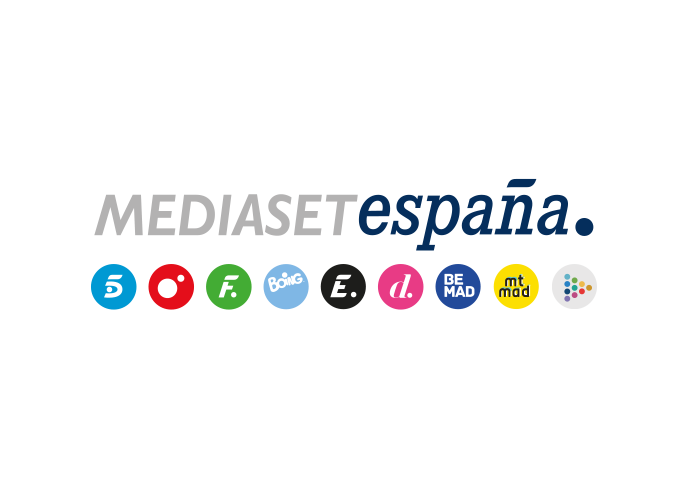 Madrid, 21 de abril de 2023Ana Obregón habla por primera vez en televisión sobre su nueva maternidad en ‘Ana’, este viernes en Telecinco con Santi AcostaEl programa emitirá un vídeo exclusivo en el que la actriz contesta a preguntas sobre su actual relación con Alessandro Lequio y Carolina Monje, cómo está afrontando las críticas, el nombre de su hija recién nacida y el libro que acaba de publicar.Boris Izaguirre, Patricia Cerezo, Rosa Villacastín, Juan Luis Galiacho, Sonia Ferrer, Sandra Aladro y Antonio Rossi, estarán en plató para analizar y comentar las imágenes de este reportaje exclusivo.Las primeras palabras en televisión de Ana Obregón sobre su nueva maternidad podrán escucharse hoy viernes en Telecinco en ‘Ana’, el especial que conducirá Santi Acosta en la cadena a partir de las 22:00 horas.El programa ofrecerá un vídeo exclusivo en el que la actriz responde a una reportera desplazada a Miami, que le pregunta sobre los aspectos más destacados de la noticia que ha protagonizado en las últimas semanas y la han convertido en personaje de máxima actualidad: cómo es la relación que mantiene actualmente con su exmarido, Alessandro Lequio, y con Carolina Monje, la novia de su desaparecido hijo Aless; la manera en la que está encajando las críticas y los comentarios que ha desatado su decisión de ser madre; la elección del nombre de Ana Sandra para su bebé; y sus impresiones tras la reciente publicación de ‘El chico de las musarañas’, el libro iniciado por su hijo y concluido por ella en el que narra la dura batalla contra el cáncer que les tocó librar.Producido en colaboración con Producciones Mandarina, el programa ofrecerá imágenes en vídeo exclusivas grabadas por los reporteros que llevaron a cabo el trabajo de investigación y el seguimiento a la actriz que concluyó con la consecución de las fotografías de la actriz con su bebé que han dado la vuelta al mundo. ‘Ana’ mostrará por primera vez la secuencia de todo el proceso, desde la partida de Ana Obregón desde el aeropuerto de Madrid hacia Estados Unidos, su llegada y su día a día durante su estancia en Miami esperando el momento de la recogida de su nueva hija y el instante en que la ve por primera vez sujetándola en brazos.Las imágenes serán analizadas y comentadas en una tertulia en plató por periodistas y expertos en crónica social entre los que estarán Boris Izaguirre, Patricia Cerezo, Rosa Villacastín, Juan Luis Galiacho, Sonia Ferrer, Sandra Aladro y Antonio Rossi.